Roman Catholic Parish of Saints Benet & John Fisher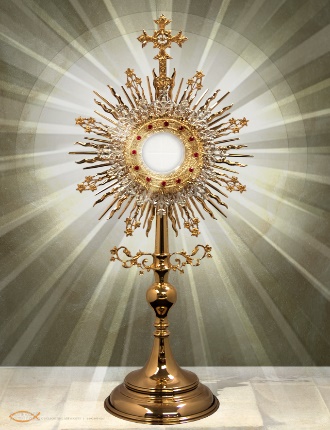 Adoration of the Blessed Sacrament Every Thursday from 6.30pm to 8.00pm at St. Benet’s Catholic ChurchCome before JesusSeek Him,Adore Him,Listen to Him.DIVINE MERCY PRAYEROPENING PRAYERYou expired Jesus, but the source of life gushed forth for soul, and an ocean of mercy opened up for the whole world.O Fount of Life, unfathomable Divine Mercy, envelope the whole world and empty yourself out upon us.O Blood and Water, which gushed forth from the Heart of Jesus as a fount of mercy for us, I trust in You!Begin by saying one Our Father and one Hail Mary and the Apostles Creed.THE OUR FATHEROur father who art in heaven, hallowed be thy name, thy kingdom come, thy will be done on earth as it is in heaven. Give us this day our daily bread, and forgive us our trespasses, as we forgive those who trespass against us, and lead us not into temptation, but deliver us from evil. AmenTHE HAIL MARYHail Mary, full of grace, the Lord is with thee. Blessed are thou amongst women and blessed is the fruit of thy womb Jesus. Holy Mary, Mother of God, pray for us sinners now and at the hour of our death. AmenTHE APOSTLES’ CREEDI believe in God, the Father Almighty, Creator of Heaven and earth, and in Jesus Christ, his only Son, our Lord, who was conceived by the Holy Spirit, born of the Virgin Mary, suffered under Pontius Pilate, was crucified, died and was buried; he descended into hell, on the third day he rose again from the dead; he ascended into heaven, and is seated at the right hand of God the Father Almighty; from there he will come to judge the living and the dead. I believe in the Holy Spirit, the holy Catholic Church, the communion of saints, the forgiveness of sins, the resurrection of the body, and life everlasting. Amen. Then, on the OUR FATHER beads, you will say the following words:Eternal Father, I offer you the Body and Blood, Soul and Divinity of your dearly beloved Son, Our Lord Jesus Christ in Atonement for our sins, and those of the whole world. On the HAIL MARY beads, you will say the following words:For the sake of His sorrowful passion, have mercy on us and the whole world. In conclusion, THREE TIMES you will say the following words:Holy God, Holy Mighty One, Holy Immortal One, have mercy on us and the whole world.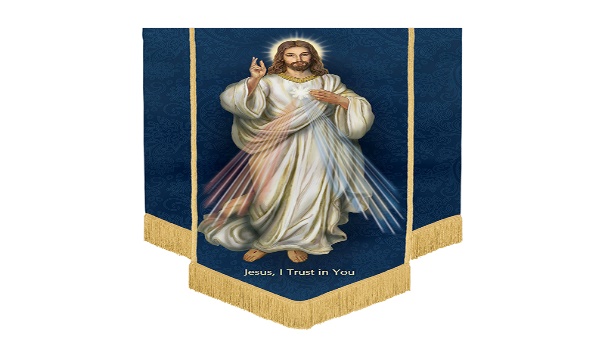 PRAISES OF THE DIVINE MERCYDivine Mercy, gushing forth from the bosom of the Father, 	I trust in YouDivine Mercy, greatest attribute of God	I trust in YouDivine Mercy, incomprehensible mystery	I trust in YouDivine Mercy, Fountain gushing forth from the mystery of the Most Blessed Trinity,	I trust in YouDivine Mercy, unfathomed by any intellect, human or angelic,	I trust in YouDivine Mercy, from which wells forth all life and happiness,	I trust in YouDivine Mercy, better than the heavens	I trust in YouDivine Mercy, source of miracles and wonders	I trust in YouDivine Mercy, encompassing the whole universe	I trust in YouDivine Mercy, descending to earth in the Person of the Incarnate Word,	I trust in YouDivine Mercy, which flowed out from the open wound of the Heart of Jesus,	I trust in YouDivine Mercy, enclosed in the Heart of Jesus for us, and especially for sinners	I trust in YouDivine Mercy, unfathomed in the institution of the Sacred Host,	I trust in YouDivine Mercy, in the founding of Holy Church	I trust in YouDivine Mercy, in the Sacrament of Holy Baptism	I trust in YouDivine Mercy, in our justification through Jesus Christ	I trust in YouDivine Mercy, accompanying us through our whole life	I trust in YouDivine Mercy, embracing us especially at the hour of death,	I trust in YouDivine Mercy, endowing us with immortal life,	I trust in YouDivine Mercy, accompanying us every moment of our life,	I trust in YouDivine Mercy, shielding us from the fire of hell,	I trust in YouDivine Mercy, in the conversion of hardened sinners,	I trust in YouDivine Mercy, astonishment for Angels, incomprehensible to Saints,	I trust in YouDivine Mercy, unfathomed in all the mysteries of God	I trust in YouDivine Mercy, lifting us out of every misery	I trust in YouDivine Mercy, source of our happiness and joy,	I trust in YouDivine Mercy, in calling us forth from nothingness to existence, 	I trust in YouDivine Mercy, embracing all the works of his hands,	I trust in YouDivine Mercy, crown of all God’s handiwork,	I trust in YouDivine Mercy, in which we are all immersed,	I trust in YouDivine Mercy, sweet relief for our anguished hearts,	I trust in YouDivine Mercy, only hope of despairing souls,	I trust in YouDivine Mercy, repose of hearts, peace amidst fear,	I trust in YouDivine Mercy, delight and ecstasy of holy souls	I trust in YouDivine Mercy, inspiring hope against hope,	I trust in You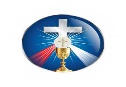 Eternal God, in whom mercy is endless and the treasury of compassion, inexhaustible, look kindly upon us and increase your mercy in us, that in difficult moments we might not despair nor become despondent, but with great confidence submit ourselves to your holy will, which is Love and Mercy itself.O incomprehensible and limitless Mercy Divine, To extol and adore you worthily, who can? Supreme attribute of almighty God, You are the sweet hope of sinful man. Into one hymn yourselves unite, stars, earth and sea, and the incomprehensible Divine Mercy in concert praise charmingly. Amen. TO THE DIVINE MERCYI fly to your mercy, compassionate God, who alone are good. Although my misery is great, and my offenses are many. I trust in your mercy because You are the God of mercy and it has never been heard of in all ages, nor do heaven or earth remember, that a soul trusting in your mercy has been disappointed.O God of compassion, You alone can justify me and you will never reject me when I, contrite, approach your merciful heart, where no one has ever been refused, even if he were the greatest sinner. For your Son assured me “Sooner would heaven and earth turn into nothingness than my mercy fail to embrace a trusting soul.” Amen.Jesus, Friend of a lonely heart. You are my haven, You are my peace, You are my salvation, You are my serenity in moments of struggle and amidst an ocean of doubts. You are the bright ray that lights up the path of my life. You are everything to a lonely soul. You understand the soul even though it remains silent. You know our weakness and like a good physician, you comfort and heal, sparing us sufferings, experts that you are.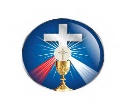 A PRAYER FOR DIVINE MERCY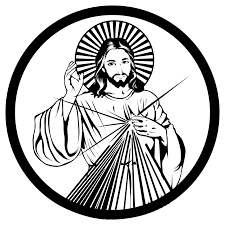 O Greatly Merciful God, Infinite Goodness, today all mankind call out from the abyss of its misery to your mercy – to your compassion, O God; and it is with its mighty voice of misery that it cries out. Gracious God do not reject the prayer of this earth’s exiles!O Lord, Goodness beyond our understandings, who are acquainted with our misery through and through, and know that by our own power we cannot ascend to you, we implore you.Anticipating us with your grace and keep on increasing your mercy in us, that we may faithfully do your holy will all through our life and at death’s hour.Let the omnipotence of your mercy shield us from the darts of our salvation’s enemies, that we may with confidence, as your children, await your final coming, that day known to you alone.And we expect to obtain everything promised us by Jesus in spite of all our hope:Through his merciful heart as through an open gate we pass through to heaven. Amen.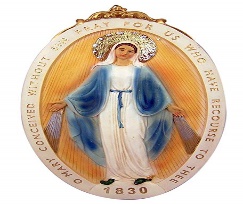 PERPETUAL NOVENA PRAYERS IN HONOUR OF OUR LADY OF THE MIRACULOUS MEDALO Lord Jesus Christ, who has vouchsafed to glorify, by numberless miracles, the blessed Virgin Mary, Immaculate from the moment of her conception, grant that all who devoutly implore her protection on earth, may eternally enjoy your presence in heaven, who, with the Father and Holy Spirt, live and reign, God, forever and ever, Amen.O Lord Jesus Christ, who for the accomplishment of the greatest works, have chosen the weak things of the world, that no flesh may glory your sight; and who for a better and more widely diffused belief in the immaculate conception of your Mother, have wished that the miraculous Medal may be manifested to Saint Catherine Laboure, grant, we beseech you, that filled with like humility, we may glorify this mystery by word and work. Amen.A PRAYER OF SAINT LOUISEMost Holy virgin, I believe and confess your holy and Immaculate Conception. Pure and without sin, most pure Virgin, through your virginal purity, your Immaculate Conception, your privilege of being the Mother of God, obtain for us from your divine son, humility, charity, great purity of mind and body, the gift of prayer, a holy life and a happy death. Amen.MEMORARERemember, O most compassionate Virgin Mary, that never was it known that anyone who fled to your protection, implore your assistance, or sought your intercession, was left unaided. Inspired with this confidence, we fly unto you, O Virgin of virgins our Mother, to you we come; before you we kneel, sinful and sorrowful. O Mother of the Incarnate, despise not our petitions, but in your clemency hear and answer them. Amen. 	NOVENA PRAYERO Immaculate Virgin Mary, Mother of our Lord Jesus Christ and our Mother, penetrated with the most lively confidence in your all powerful and never failing intercession, manifested so often through the Miraculous Medal, we your loving and trustful children implore you to obtain for us the graces and favours we ask during this Novena, if they be beneficial to our immortal souls, and the souls for whom we pray. (Here pause and privately form your petitions)	You know, O Mary, how often our souls have been the sanctuaries of your son who hates iniquity. Obtain for us then a deep hatred of sin and that purity of heart, which will attach us to God alone so that our every thought, word and deed, may tend to his greater glory. Obtain for us also, a spirit of prayer and self-denial that we may recover by penance what we have lost by sin and at length attain to that blessed abode where you are the Queen of angels and of men. Amen.AN ACT OF CONSECRATION TO OUR LADY OF THE MIRACULOUS MEDAL	O Virgin Mother of God, Mary Immaculate, we dedicate and consecrate ourselves to you under the title Our Lady of the Miraculous Medal. May this Medal be for each one of us a sure sign of your affection for us and a constant reminder of our duties toward you. Ever while wearing it, may we be blessed by your loving protection and preserved in the grace of your son. O most high powerful Virgin, Mother of our Saviour, keep us close to you every moment of our lives. Obtain for us your children, the grace of happy death; so that, in union with you, we may enjoy the bliss of heavens forever. AmenO Mary conceived without sin,Pray for us who have recourse to you (3 times)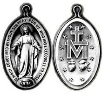 PRAYER FOR FAMILY LIFEDear Lord, with Mary and Joseph, you have lived within a family.Teach me always to appreciate the precious gift of being part of a familyShow me ever new ways to protect and comfort those closest to me; and let me, each day, do something that will say “I love you” without speaking the words; but remind me also to frequently say those words. Let me never part from any member of my family in anger, prompt me always to turn back without delay – to forgive and be forgiven. And let me see your image within each person, in my own family, and in my greater family, knowing that in your Kingdom, we will truly be one family, united by your sacrifice on the Cross. Amen. PRAYER FOR DIVINE GUIDANCEGrant me, I beseech You, almighty and most merciful God, fervently to desire, wisely to search out, and perfectly to fulfil all that is well pleasing unto You. Order my worldly condition to the glory of Your name; grant me the knowledge, desire and ability to do that which You require of me, so that I may walk with You unto my perfect end. Give me, O Lord, a steadfast heart which no unworthy affection may debase; give me an enduring heart which no tribulation can wear out; give me an upright heart which no unworthy purpose may tempt aside. Bestow upon me, O Lord my God, understanding to know You, diligence to seek You, wisdom to find You, and a faithfulness that may finally possess You.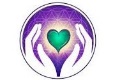 OUR PARISH PRAYERAlmighty GodBy whose gift the blessed Abbot St Benet Biscop gained wisdom and breadth of vision, grant that, by your grace, we may imitate his love of praising you in the beauty of holiness and of magnifying you upon earth with music, that hereafter we may sing the new song in the heavenly city; and grant us also that same fidelity of your servant St Benet to the path of evangelical perfection, neither looking back nor lingering in the way; and that hastening to you without stumbling, we may lay hold upon eternal life. Almighty God,By whose gift your bishop and martyr, St. John Fisher gained wisdom that enabled him to confirm the true faith with the crown of martyrdom, grant that by your grace, we may imitate his missionary and apostolic zeal in our call to evangelise your people.Good lord do now in your mercy change and make the soft and slippery earth into hard stones. May the prayers of St John Fisher give us the courage to proclaim our faith by the witness of our lives.In your mercy, O Lord, be pleased to bless our Parish Community, with increased membership, bring healing to the sick and strength to the elderly. May your Holy Spirit guide and direct our young people with vision.Heavenly Father graciously bless the barren with the fruit of the womb and safe delivery to pregnant mothers. Hear our prayer and bless the unemployed with work.In your mercy and love, shield us from the snares of the enemy, and may your Holy Angels dwell with us. We make our prayers through Christ Our Lord. Amen.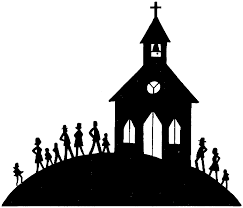 THE LITANY OF THE MOST BLESSED SACRAMENTLord, have mercy					Lord, have mercyChrist, have mercy					Christ, have mercyLord, have mercy					Lord, have mercyGod our Father in heaven				have mercy on usGod the Son, Redeemer of the world			have mercy on usGod the Holy Spirit					have mercy on usHoly Trinity, one God					have mercy on usJesus, Eternal high Priest of theEucharistic Sacrifice					have mercy on usJesus, Divine Victim on the Altar forSalvation						have mercy on usJesus, hidden under the appearanceOf bread						have mercy on usJesus, dwelling in the tabernacles of theWorld.							Have mercy on usJesus, really, truly and substantially presentin the Blessed Sacrament				have mercy on usJesus, abiding in your fullness, Body, Blood, Soul and Divinity				have mercy on usJesus, Bread of Life					have mercy on usJesus, Bread of Angels				have mercy on usJesus, with us always until the end of of the world						have mercy on us.Sacred Host, summit and source of all worship and Christian life				have mercy on usSacred Host, sign and cause of the unityof the church.						Have mercy on usSacred Host, adored by countless angels		have mercy on usSacred Host, spiritual food				have mercy on usSacred Host, Sacrament of Love			have mercy on usSacred Host, bond of charity				have mercy on us	Sacred Host, greatest aid to holiness			have mercy on usSacred Host, gift and glory of the Priesthood		have mercy on usSacred Host, in which we partake of Christ		have mercy on usSacred Host, in which the soul is filled with Grace						have mercy on usSacred Host, in which we are given a pledge of future glory					have mercy on usBlessed be Jesus in the Most Holy Sacrament of the AltarBlessed be Jesus in the Most Holy Sacrament of the AltarBlessed be Jesus in the Most Holy Sacrament of the AltarFor those who do not believe in your Eucharistic presence					have mercy, O LordFor those who are indifferent to theSacrament of your love				have mercy on usFor those who have offended you in theHoly Sacrament of the Altar				have mercy on usThat we may show fitting reverence whenentering your holy temple,			         we beseech you, hear usThat we may make suitable preparationbefore approaching the altar,			         we beseech you, hear usThat we may receive you frequently in HolyCommunion with real devotion and true humility    we beseech you, hear usThat we may never neglect to thank you forso wonderful a blessing			         we beseech you, hear usThat we may cherish time spent in silentprayer before you				         we beseech you, hear usThat we may grow in knowledge of thisSacrament of sacraments,			         we beseech you, hear usThat all priests may have a profound loveof the Holy Eucharist				         we beseech you, hear us.That they may celebrate the Holy Sacrificeof the Mass in accordance with its sublimedignity,						         we beseech you, hear usThat we may be comforted and sanctifiedwith Holy Viaticum at the hour of our death,	         we beseech you, hear usThat we may see you one day face to face in heaven,				         we beseech you, hear usLamb of God, you take away the sins of the World     spare us, O LordLamb of God, you take away the sins of the World	graciously hear us, O LordLamb of God, you take away the sins of the World    	have mercy on usV. O Sacrament Most Holy, O Sacrament Divine,R. All praise and all thanksgiving be every moment thineLet us pray:Most merciful Father,You continue to draw us to yourselfThrough the Eucharistic MysteryGrant us fervent faith in this Sacrament of love,In which Christ the Lord himself is contained, offered and received.We make this prayer through the same Christ our Lord. Amen				(by St Julian Peter Eymard)  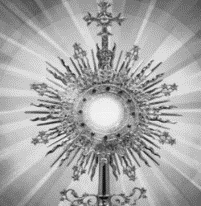 BENEDICTIONO salutaris hostia			 O saving victim, opening wideQuae caeli pandis ostium:		the gate of heaven to man below;Bella premunt hostilia			our foes press on from every sideDa robur, fer auxilium			your aid supply, your strength bestow.Uni trinoque Domino			To your great name be endless praiseSit sempiternal Gloria:		immortal Godhead, one in threeQui vitam sine termino		O grant us life that shall not endNobis donet in patria.			In our true native land with thee.Amen.					AmenSILENT PRAYER AND ADORATION(Silent prayer before the Eucharistic Lord; depending on the available time, it may be appropriate to alternate periods of silent adoration with further readings, songs or prayers.)TANTUM ERGOTantum ergo sacramentum	Therefore we, before Him veneremur cernui	bending, this great Sacramentet antiquum documentum	revere. Types and Shadows novo cedat ritui;	have their endingpraestet fides supplementum	for the newer rite is here.sensum defectui.	Faith, our outward sense befriending. Makes the inward vision clear.Genitori, genitoque;				Glory let us give, and blessing laus et jubilation,				to the Father and the Son, salus, honor, virtus quoque			honour, might and praisesit et benedictio				addressingprocedenti ab utroque				while eternal ages run;compar  sit laudation. Amen			ever, too, his love confessing 						who from both, with both is one.						AmenV.  Panem de caelo praestitisti	V.	Thou hast given Thy People     eis (Alleluia)				bread from Heaven (Alleluia)R. Omne delectamentum, in		R.	Having all sweetness in it.      se habentem. (Alleluia)			(Alleluia)Oremus:Deus qui nobis, sub			O God who in this wonderful Sacramento mirabilia, passionis	sacrament has left us aTuae memoriam reliqusiti		memorial of Thy passion; helpTribue quaesumus; ita nos		us to reverence the sacredcorporis et sanguinis tui sacra	mysteries of Thy body and blood,mysteria venerari; ut			that we may experience in ourtuae frutum in nobis jugiter		lives the effects of Thysentiamus. Qui vivis et regnas	redemption; who livest andin saecula saeculorum. Amen	reignest forever and ever. AmenTHE DIVINE PRAISESBenedictus Deus				Blessed be GodBenedictus Nomen Sanctum eius		Blessed be His Holy NameBenedictus Iesus Christus,			Blessed be Jesus ChristVerus Dues et verus Homo			true God and true manBenedictum Nomen Iesu			Blessed be the Name of JesusBenedictum Cor eiusSacratisissimus 	Blessed be His Most Sacred HeartBenedictus Sanguis eiuspretiosissimus	Blessed be his Most Precious 	BloodBenedictus Iesus in sanctissimoSacramento Altaris	Blessed be Jesus in the Most Holy Sacrament of the AltarBenedictus Sanctus Spiritus,Paraclitus	Blessed be the Holy Spirit, the ParacleteBenedicta excels Mater Dei,Maria sanctissima	Blessed be the great Mother of God, Mary Most holyBenedicta eius sancta et immaculateConception	Blessed be her holy and immaculate conceptionBenedicta eius Gloria assumption	Blessed be her glorious assumptionBenedictum nomen Mariae, virginaeet Matris	Blessed be the name of Mary, Virgin and MotherBenedictus sanctus Ioseph, eius castissimus sponsus	Blessed be Saint Joseph, her most chaste spouseBenedictus Deus in suis angelis etIn suis sanctis	Blessed be God in His angels and in His saints.ADOREMUSAdoremus in aeternum		Let us adore for ever the mostSanctissimum Sacramentus.	Holy SacramentLaudate Dominum			O praise the Lord,Omnes gentes,			all you nations,laudate eum omnes populi		acclaim Him all you peoples!Quoniam confirmata est super	Strong is his love for us;nos misericordia eius		he is faithful for ever.et veritas Domini manetin aeternum.Gloria Patri et Filio			Glory be to the Fatheret Spiritui Sancto			and to the Son and to the sicut erat in principio		Holy Spiritet nunc et				as it was in the beginningsimper et in saecula 		is now and ever shall be, saeculorum. Amen			world without end. AmenAntiphonAdoremus in aeternum		Let us adore for ever the mostsanctissimum Sacramentum.	Holy Sacrament. PRAYERS AFTER COMMUNIONAMINA CHRISTISoul of Christ sanctify me.Body of Christ, save meBlood of Christ, inebriate meWater from the side of Christ, wash mePassion of Christ, strengthen meJesus, hear me. Hide me in your woundsThat I may never leave your side and never let me be parted from youFrom the malicious enemy defend me.In the hour of my death call me, and tell me come unto you, that with your saints I may praise you through all eternity for ever and ever. AmenPRAYER TO THE HOLY SPIRITCome, Holy Spirit,Replace the tension within us with a holy relaxation;Replace the turbulence within us with a quiet confidence;Replace the fear within us with a strong faith;Replace the bitterness within us with the sweetness of grace;Replace the darkness within us with a gentle light;Replace the coldness within us with living warmth;Replace the night within us with your lightReplace the winter within us with your spring.Holy Spirit, straighten our crookedness, fill our emptiness;Blunt the edge of our pride and sharpen the edge of our humility.
Light the fires of our love, quench the flames of our lust.Let us see ourselves as you see us, that we may see you as you have promised andbe fortunate according to your word:“Blessed are the pure of heart, for they shall see God.”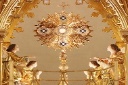 